Application to hold a Small Community Event on Public Open Space managed by New Forest District CouncilBefore completing this application, please read the guidance notes.  If you are completing this notice by hand, please write legibly in block capitals.  In all cases, ensure that your answers are inside the boxes and written in black ink or typed.  Use additional sheets if necessary.  You should keep a copy of the completed notice for your records.  Please send your completed form to Open.Spaces@NFDC.gov.ukApplicant InformationEventSite PlanPlease attach a site plan to this application showing layout of event, structures, location of any safety measures or vehicle accessRisk AssessmentPlease include a Risk Assessment with your application.  Sample Risk Assessments can be downloaded from www.hse.gov.ukVehicle AccessDisclaimer and SignatureI certify that my answers are true and complete to the best of my knowledge. 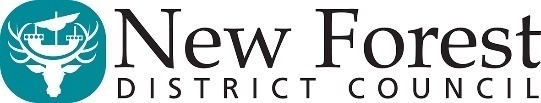 Full Name:Date:LastFirstTitleAddress:Phone:Email:Site Name:Address:Time From:To:Date:Event Name::Full Event Details:No. of attendees:On Site Emergency Contact Name:Contact Number (Mobile):Do you require vehicle access to site (if available)?:YesNOSignature:Date: